РЕШЕНИЕРешением от 26.06.2013 № 98-нд (19.06.2013 № 233-р) действие Решения приостановлено с 01.07.2013Рассмотрев проект решения об установлении надбавки к цене (тарифу) для потребителей услуги муниципального унитарного предприятия «Спецтранс» по утилизации (захоронению) твердых бытовых отходов, внесенный Главой Петропавловск-Камчатского городского округа Скворцовым В.В.,  руководствуясь статьей 5 Федерального закона от 30.12.2004 № 210-ФЗ «Об основах регулирования тарифов организаций коммунального комплекса», в целях реализации Инвестиционной программы муниципального унитарного предприятия «Спецтранс» по строительству объекта «Полигон с комплексом по сортировке, переработке и захоронению твердых бытовых отходов в районе автодороги в поселок Радыгино г.Петропавловска-Камчатского» с расчетным объемом приема отходов не менее 200 тыс.м3, сроком эксплуатации до 50 лет, утвержденной решением Городской Думы Петропавловск-Камчатского городского округа от 23.12.2009 № 676-р, Городская Дума Петропавловск-Камчатского городского округаРЕШИЛА:1. Принять Решение об установлении надбавки к цене (тарифу) для потребителей услуги муниципального унитарного предприятия «Спецтранс» по утилизации (захоронению) твердых бытовых отходов. 2. Направить принятое Решение Главе Петропавловск-Камчатского городского округа Скворцову В.В. для подписания и обнародования.РЕШЕНИЕот 15.12.2010 № 313-ндОб установлении надбавки к цене (тарифу) для потребителей услуги муниципального унитарного предприятия «Спецтранс» по утилизации (захоронению) твердых бытовых отходов Принято Городской ДумойПетропавловск-Камчатского городского округа(решение от 15.12.2010 № 958-р)1. Установить следующую надбавку к цене (тарифу) для потребителей услуги муниципального унитарного предприятия «Спецтранс» по утилизации (захоронению) твердых бытовых отходов:2. Настоящее Решение вступает в силу с 1 января 2011 года.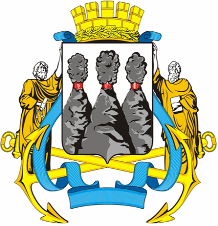 ГОРОДСКАЯ ДУМАПЕТРОПАВЛОВСК-КАМЧАТСКОГО ГОРОДСКОГО ОКРУГА15.12.2010 № 958-р31-я сессияг.Петропавловск-КамчатскийО принятии решения об установлении надбавки к цене (тарифу) для потребителей услуги муниципального унитарного предприятия «Спецтранс» по утилизации (захоронению) твердых бытовых отходов Председатель Городской ДумыПетропавловск-Камчатскогогородского округаИ.Ю. Данкулинец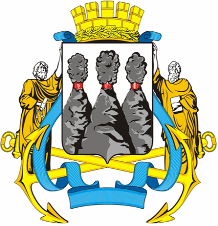 ГОРОДСКАЯ ДУМАПЕТРОПАВЛОВСК-КАМЧАТСКОГО ГОРОДСКОГО ОКРУГАНаименованиеЕдиница измерения2011 год2012 год2013 год2014 годНадбавка к цене (тарифу) для потребителей услуги муниципального унитарного предприятия «Спецтранс» по утилизации (захоронению) твердых бытовых отходоврублей за 1 куб.м без НДС17,1513,667,548,51Глава Петропавловск-Камчатскогогородского округаВ.В.Скворцов